لیست مربوط به بازیهای داخلی ایران – ملی و باشگاهیلیست مربوط به بازیهای تاریخ جام جهانی ( تمام بازیها کامل به صورت رنگی و گزارش خارجی هستند )بازیهای فینال به همراه مراسم اهدای جام هستند متمایز شده اند VHS to DVD  تبدیل شده است در ستون توضیحات با توضیح VHS بازیهایی که از نوارلیست مربوط به بازیهای ملی جام ملتهای اروپا – یورولیست مربوط به بازیهای معروف باشگاهی تاریخ اروپا لیست مربوط به بازیهای معروف فوتسالدرباره ما:گروه تخصصی ما از خرداد 1387 اقدام به راه اندازی یک وبسایت متفاوت  با محوریت فوتبال کرد. این گروه کار خود را بدون هیچ گونه سروصدا و ادعایی شروع کرد و در مدت زمانی کوتاه در بین علاقمندان فوتبال به عنوان اولین و پربارترین آرشیو فیلم های فوتبال در ایرانجای خود را باز کرد. حجم سفارشات مناسب گروه تخصصی بدون تبلیغات گسترده نیز ما را دلگرم کرد که هر روز بر کیفیت خدمات خود بیافزاییم .پس از آن سعی کردیم همه روزه بر لیست محصولات موجود اضافه کرده و همین طور با استفاده از بهترین کیفیت سعی در راضی نگه داشتنعلاقمندان به فوتبال داشته باشیم.در حال حاضر گروه تخصصی (( جی اس 8)) همه روزه سفارشات هموطنان عزیز را به تمام نقاط ایران و باکمک اداره پست جمهوری اسلامی ایران می فرستد.مفتخر هستیم که همواره سعی بر این داشتیم که صداقت را رعایت کنیم و با ارائه اطلاعاتکامل از هر محصول قبل از خرید مشتریان عزیز آنها را از کیفیت و چگونگی محصول خریداری شده باخبر سازیم.پشتیبانی تلفنی و آنلاین از دیگرخدمات سایت بوده است که همواره سعی کردیم در خدمت دوستان عزیز باشیم.  امید داریم که هر روز بتوانیم رضایت بیشتر شما عزیزان علاقمندبه فوتبال را برآورده سازیم و به عنوان قدیمی ترین آرشیو و بزرگترین آرشیو فوتبال در ایران بتوانیم هر روز در مرور خاطرات شما عزیزان سهمیداشته باشیم.                                                                                                                                                                              اگر محصول و یا یک بازی مورد علاقه شما در لیست ما نیست ... با ما تماس بگیرید ... برای شما تهیه می کنیم !! یکی دیگر از خدمات متمایزی که سعی کرده ایم برای شما عزیزان فراهم کنیم سفارش محصولات مورد علاقه شما می باشد.بسیاری از بازیهاییکه در حال حاضر در آرشیو ما موجود هست از جمله بازیهایی هستند که علاقمندان به فوتبال تماس گرفتند تا برای آنها تهیه کنیم.اگر شما هم یکیا چند بازی مورد علاقه خود را در بین لیست های ما پیدا نکردید کافی است در ساعات اداری با شماره های تماس اعلام شده تماس بگیرید تا برایتهیه این بازیها اقدام کنیم.سعی و تلاش ما تهیه یک آرشیو بزرگتر و تهیه بازیهای خاطره انگیز شما می باشد.                                                   شماره تماس پشتیبانی سایت:09351718881 – صادقیتمام روزهای اداریصبح ها از ساعت 11 صبح الی 14عصرها از ساعت 18 الی 21خواهشمندیم که فقط با شماره پشتیبانی تماس بگیرید و از ارسال پیامک و یا تماس در ساعات دیگر خودداری نماییدضمنآ در صورت بروز هر گونه مشکل و یا سئوال درباره محصولات سایت با همان شماره پشتیبانی در ساعات اعلام شده تماس حاصل فرمایید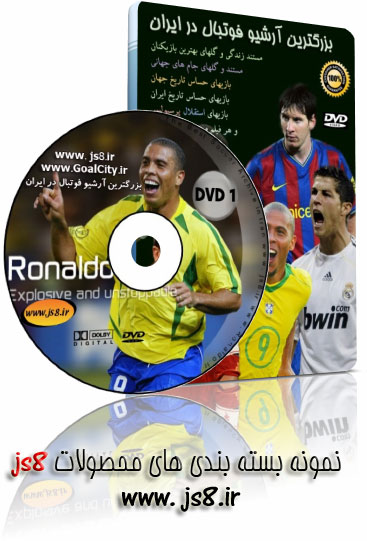 ضمنآ علاقمندان برای سفارش محصولاتی که در سایت به صورت آنلاین قابلیت خرید دارند می توانند با چند کلیک ساده سفارش خود را ثبت کنندتوضیحاتقیمتتعداد دی وی دیکیفیتنام محصول8500 تومان2 DVD خوبگلها و بازیهای کریستیانو رونالدو8500 تومان2 DVDخوبگلها و بازیهای لیونل مسی8500 تومان2 DVDخوبگلها و بازیهای رونالدوی برزیلی6000 تومان1 DVDخوبگلها و بازیهای باتیستوتا8500 تومان2 DVDخوبگلها و بازیهای زیدان8500 تومان2 DVDخوبگلها و بازیهای  مارادونا8500 تومان2 DVDخوبگلها و بازیهای پله6000 تومان1 DVDمتوسطگلها و بازیهای رونالدینیو8500 تومان2 DVDخوبگلها و بازیهای دل پیرو6000 تومان1 DVDخوبگلها و بازیهای کاکا6000 تومان1 DVDخوبگلها و بازیهای رائول6000 تومان1 DVDخوبگلها و بازیهای ژاوی و اینیستا6000 تومان1 DVDخوبگلها و بازیهای گولیت6000 تومان1 DVDخوبگلها و بازیهای فان باستن6000 تومان1 DVDخوبگلها و بازیهای اریک کانتونا6000 تومان1 DVDخوبگلها و بازیهای روبرتو باجیو6000 تومان1 DVDخوبگلها و بازیهای زیکو6000 تومان1 DVDخوبگلها و بازیهای فرانچسکو توتی6000 تومان1 DVDخوبگلها و بازیهای دروگبا6000 تومان1 DVDخوبگلها و بازیهای آنلکا6000 تومان1 DVDخوبگلها و بازیهای جورج بست6000 تومان1 DVDخوبگلها و بازیهای رایان گیگز6000 تومان1 DVDخوبگلها و بازیهای زلاتان ابراهیموویچ6000 تومان1 DVDخوبگلها و بازیهای یوهان کرایوف6000 تومان1 DVDخوبمجموعه همه گلهای تیری هانری در آرسنال6000 تومان1 DVDخوبمجموعه 100 گل برتر شفچنکو در میلان6000 تومان1 DVDخوبمجموعه بهترین گلهای جرارد در لیورپول6000 تومان1 DVDخوبزندگی شخصی ورزشی استیون جرارد6000 تومان1 DVDخوبگلها و بازیهای ماتیوس6000 تومان1 DVDمتوسطگلها و بازیهای بکن باور و گرد مولر6000 تومان1 DVDخوبمنتخب بازیها و عکس العمل های بوفون6000 تومان1 DVDخوبمنتخب بازیها و عکس العمل های اشمایکل6000 تومان1 DVDخوبزندگی شخصی کریستیانو رونالدو6000 تومان1 DVDخوبزندگی شخصی دیوید بکام6000 تومان1 DVDخوبزندگی شخصی – ورزشی مالدینی6000 تومان1 DVDخوبمراسم معارفه رونالدینیو در میلان6000 تومان1 DVDخوبمراسم معارفه کاکا و رونالدو در رئال8500 تومان2 DVDخوبگلها و بازیهای گئورگه حاجی بازیکن رومانی6000 تومان1 DVDخوبمجموعه 100 گل برتر دنیس برکمپ6000 تومان1 DVDخیلی خوبمجموعه 100 گل برتر جونینیو برزیلی6000 تومان1 DVDعالی DVD گلهای وین رونی برای منچستریونایتد6000 تومان1 DVDعالی DVDگلها و بازیهای فرانک لمپارد6000 تومان1 DVDخوبگلها و بازیهای آلن شیرر6000 تومان1 DVDعالی DVDمجموعه 100 گل برتر فان پرسی6000 تومان1 DVDخوبمجموعه 100 گل روجریو سنی - دروازبان6000 تومان1 DVDمتوسطمراسم انتخاب بازیکن سال 2007 - کاکا6000 تومان1 DVDخوبمراسم انتخاب بازیکن سال 2008 - رونالدو6000 تومان1 DVDعالی DVDمراسم انتخاب بازیکن سال 2009 - مسی6000 تومان1 DVDعالی HD مراسم انتخاب بازیکن سال 2010 - مسی6000 تومان1 DVDعالی HDمراسم انتخاب بازیکن سال 2011 - مسیتومان 65001 DVD عالیHDمراسم انتخاب بازیکن سال 2012 - مسی6000 تومان1 DVDعالی HDمراسم افتتاحیه و اختتامیه جام جهانی 20106000 تومان1 DVDخوبآموزش حرکات تکنیکی و نمایشی فوتبال تومان60001  DVDخوبفیلم رسمی جام جهانی 1930 تا 19506000 تومان1 DVDخوبفیلم رسمی + گلهای جام جهانی 19546000 تومان1 DVDخوبفیلم رسمی + گلهای جام جهانی 19586000 تومان1 DVDخوبفیلم رسمی + گلهای جام جهانی 19626000 تومان1 DVDخوبفیلم رسمی + گلهای جام جهانی 19666000 تومان1 DVDخوبفیلم رسمی + گلهای جام جهانی 19706000 تومان1 DVDخوبفیلم رسمی + گلهای جام جهانی 19746000 تومان1 DVDخوبفیلم رسمی + گلهای جام جهانی 19786000 تومان1 DVDخوبفیلم رسمی + گلهای جام جهانی 19826000 تومان1 DVDخوبفیلم رسمی + گلهای جام جهانی 19866000 تومان1 DVDخوبفیلم رسمی + گلهای جام جهانی 19906000 تومان1 DVDخوبفیلم رسمی + گلهای جام جهانی 19946000 تومان1 DVDخوبفیلم رسمی + گلهای جام جهانی 19988500 تومان2 DVDخوبفیلم رسمی + گلهای جام جهانی 20026000 تومان1 DVDخوبفیلم رسمی جام جهانی 20066000 تومان1 DVDعالی HDگلهای جام جهانی 20066000 تومان1 DVDعالی HDفیلم رسمی جام جهانی 20108500 تومان2 DVDعالی HDگلهای جام جهانی 201075.000 تومان19 DVD--فیلم رسمی و گلهای جام جهانی 30 تا 20108500 تومان2 DVDخوبزیباترین لحظات جام جهانی تومان60001 DVDخوبحواشی و گلهای جام ملتهای اروپا یورو 846000 تومان1 DVDخوبحواشی و گلهای جام ملتهای اروپا یورو 886000 تومان1 DVDمتوسطحواشی و گلهای جام ملتهای اروپا یورو 926000 تومان1 DVDمتوسطحواشی و گلهای جام ملتهای اروپا یورو 966000 تومان1 DVDخوبحواشی و گلها جام ملتهای اروپا یورو 20006000 تومان1 DVDخوبحواشی و گلها جام ملتهای اروپا یورو 20046000 تومان1 DVDخوبحواشی و گلها جام ملتهای اروپا یورو 20086000 تومان1 DVDعالی HDحواشی و گلها جام ملتهای اروپا یورو 201235.000 تومان8 DVD--حواشی و گلهای یورو 84 تا 20128500 تومان2 DVDخوبخلاصه تاریخچه یورو از ابتدا8500 تومان2 DVDخوب800 گل برتر تاریخ فوتبال6000 تومان1 DVDخوب100 گل برتر لیگ قهرمانان اروپا 92-20056000 تومان1 DVDخوبگاف ها و سوتی های فوتبال8500 تومان2 DVDمتوسطتاریخچه لیگ قهرمانان اروپا 56 - 808500 تومان2 DVDخوبتاریخچه لیگ قهرمانان اروپا 81 - 958500 تومان2 DVDخوبتاریخچه لیگ قهرمانان اروپا 96 - 20068500 تومان2 DVDخوبتاریخچه تیم ملی برزیل8500 تومان2 DVDخوبتاریخچه تیم ملی آلمان8500 تومان2 DVDمتوسطتاریخچه تیم ملی ایتالیا8500 تومان2 DVDخوبتاریخچه تیم ملی انگلیس6000 تومان1 DVDخوبراه قهرمانی اسپانیا 20106000 تومان1 DVDخوبخلاصه 100 سال افتخاربایرن مونیخ6000 تومان1 DVDخوبخلاصه تاریخچه لیویرپول6000 تومان1 DVDخوبخلاصه تاریخچه رم6000 تومان1 DVDخوبخلاصه تاریخچه منچستریونایتد6000 تومان1 DVDخوبخلاصه تاریخچه آرسنال6000 تومان1 DVDخوبخلاصه تاریخچه بارسلونا18000 تومان4 DVDخوبتاریخچه رئال مادرید6000 تومان1 DVDخوبخلاصه 100 سال افتخار اینترمیلان45000 تومان12 DVDخوبتاریخچه یوونتوس12000 تومان3 DVDخوبتاریخچه میلان تومان150004 DVDخوبمجموعه اسطوره های میلان6000 تومان1 DVDخوبخلاصه تاریخچه چلسی6000 تومان1 DVDخوبمجموعه 501 گل برتر لیورپول6000 تومان1 DVDخوبمجموعه 501 گل برتر آرسنال18000 تومان4 DVDمتوسطمجموعه 3000 گل یوونتوس46000 تومان  9 DVDخوبمجموعه اسطوره های یوونتوس6000 تومان1 DVDمتوسطمنتخب مصاحبه های فیروز کریمی8500 تومان2 DVDخوب25 سال مربیگری فرگوسن6000 تومان1 DVDخوبمجموعه 100 گل برتر تاریخ انگلیس6000 تومان1 DVDخوبمعرفی 10 گلزن برتر تاریخ منچستریونایتد9500 تومان2 DVDخوببا خاطرات فوتبال ایران9000 تومان2 DVDخوبگلهای 58 فینال لیگ قهرمانان اروپا6000 تومان1 DVDخوبخلاصه 23 بازی برتر لیگ قهرمانان اروپا8500 تومان2 DVDخوبمنتخب خلاصه 25 بازی برتر تاریخ فوتبال8500 تومان2 DVDخوباستقلال در فصل 90-918500 تومان2 DVDخوبپرسپولیس در فصل 90 - 918500 تومان2 DVDخوبسپاهان در فصل 90 – 91 8500 تومان2 DVDخوبتراکتورسازی در فصل 90 – 91 8500 تومان2 DVDخوبتاریخچه بازیهای رئال – بارسلونا 6000 تومان1 DVDعالی DVDبهترین مدافعین و دروازبانان تاریخ منچستر6000 تومان1 DVDعالی DVDبهترین هافبک های تاریخ منچستر6000 تومان1 DVDعالی DVDبهترین مهاجمین تاریخ منچستر6000 تومان1 DVDعالی DVDزیباترین بازیهای تاریخ منچستر5500 تومان1 DVDخوب49 بازی پیاپی بی شکست ارسنال6000 تومان1 DVDخوبمجموعه 100 گل برتر تاریخ آژاکس14000 تومان3 DVDخوبمعرفی 44 بازیکن برتر تاریخ فوتبال6000 تومان1 DVDخوبمروری بر فصل 98-99 منچستر6000 تومان1 DVDخوبمروری بر فصل 99 – 2000 منچستر6000 تومان1 DVDخوبمروری بر فصل 2000-2001 منچستر6000 تومان1 DVDخوبمروری برفصل 2002 – 2003 منچستر6000 تومان1 DVDخوبمروری بر فصل 2006 – 2007 منچستر6000 تومان1 DVDخوبمروری بر فصل 2007 – 2008 منچستر6000 تومان1 DVDعالی DVDمروری بر فصل 2008 – 2009 منچستر6000 تومان1 DVDعالی DVDمروری بر فصل 2010 -2011  منچستر6000 تومان1 DVDخوبمروری بر فصل 2003 – 2004 آرسنال6000 تومان1 DVDخوبمروری بر فصل 2005 – 2006 آرسنال6000 تومان1 DVDخوب مروری ر فصل 2004 – 2005 لیورپول6000 تومان1 DVDعالی DVDمروری بر فصل 2010 – 2011 لیورپول تومان 6000 1 DVDخوبمروری بر فصل 2011 – 2012 من سیتی6000 تومان1 DVDخوبمروری بر فصل 2004 – 2005 چلسی6000 تومان1 DVDخوبمروری بر فصل 2005 – 2006 چلسی6000 تومان1 DVDخوبمروری بر فصل 2009 – 2010 چلسی6000 تومان1 DVDخوبحساس ترین بازیهای تاریخ چلسی6000 تومان1 DVDخوببرترین گلهای تاریخ چلسی تومان180005 DVDخوبمروری بر فصل 2011 – 2012 یوونتوس تومان9000 2  DVDخوبمروری بر فصل 2010 – 2011 میلان تومان6500 1  DVDخوبهمه گلهای 2010 – 2011 رئال مادریدمروری بر ساعت تماس عصر ساعت تماس صبح هاتلفنآدرس سایتبرای سفارش با ما تماس بگیرید یا ازطریق سایت اقدام کنید18 تا 2111 صبح تا 14 09351718881www.js8.irبزرگترین آرشیو فوتبال در ایرانتوضیحاتقیمتسال بازیکیفیتنام بازی--6000 تومان61 تا 69متوسطخلاصه 6 بازی استقلال – پرسپولیس دهه 60--6000 تومان70 تا 76متوسطخلاصه 8 بازی استقلال – پرسپولیس دهه 70گزارشگر صالح نیا6000 تومانمرداد 74خیلی خوباستقلال  3  -   1  پرسپولیسگزارشگر عادل + مزدک6000 تومانآبان 77متوسطاستقلال  0  -   1  پرسپولیسگزارشگر فردوسی پور6000 تومانفروردین 78خوباستقلال  1  -   1  پرسپولیسگزارشگر فردوسی پور6000 تومانتیر 78خوباستقلال  1  -   2  پرسپولیسگزارشگر کوتی6000 تومانمهر 78خوباستقلال  0  -   0  پرسپولیسگزارشگر مزدک میرزایی6000 توماناسفند 78خوباستقلال  0  -   2  پرسپولیسگزارشگر فردوسی پور6000 توماندی 79 خوباستقلال  2  -   2  پرسپولیس با دعوا و حواشیگزارشگر خیابانی6000 توماناسفند 79خوباستقلال  1  -   0  پرسپولیسگزارشگر پیمان یوسفی6000 توماندی 80خوباستقلال  1  -   0  پرسپولیسگزارشگر مزدک میرزایی6000 توماناردیبهشت 81خوباستقلال  0  -   0  پرسپولیسگزارشگر فردوسی پور6000 تومانخرداد 82خوباستقلال  1  -   2  پرسپولیسگزارشگر فردوسی پور6000 تومانمهر 82خوباستقلال  2  -   1  پرسپولیسگزارشگر بهرام شفیع6000 توماندی 82خوباستقلال  1  -   1  پرسپولیسگزارشگر فردوسی پور6000 توماناسفند 83خوباستقلال  3  -   2  پرسپولیسگزارشگر مزدک میرزایی6000 تومانآبان 84متوسطاستقلال  1  -   0  پرسپولیسگزارشگر فردوسی پور6000 تومانآبان 85خوباستقلال  1  -   2  پرسپولیسگزارشگر مزدک میرزایی6000 تومانفروردین 86خوباستقلال  1  -   1  پرسپولیسگزارشگر فردوسی پور6000 تومانمهر 86خوباستقلال  1  -   1  پرسپولیسگزارشگر مزدک میرزایی6000 تومانفروردین 87خوباستقلال  1  -   1  پرسپولیس – خلاصه 70 دقیقهگزارشگر مزدک میرزایی6000 تومانمهر 88خوباستقلال  1  -   1  پرسپولیسگزارشگر فردوسی پور6000 تومانبهمن 88خوباستقلال  1  -   1  پرسپولیسگزارشگر مزدک میرزایی6000 تومانمهر 89خوباستقلال  1  -   0  پرسپولیسگزارشگر فردوسی پور6000 تومانفروردین 90خیلی خوباستقلال  1  -   0  پرسپولیسگزارشگر جواد خیابانی6000 تومانشهریور 90خیلی خوب - دیجیتالاستقلال  2  -   0  پرسپولیسگزارشگر پیمام یوسفی6000 تومانآذر 90خیلی خوب - دیجیتالاستقلال  3  -   0  پرسپولیسگزارشگر مزدک میرزایی6000 تومانبهمن 90خیلی خوب - دیجیتالاستقلال  2  -   3  پرسپولیسگزارشگر احمدی6000 تومانشهریور 91خیلی خوب - دیجیتالاستقلال  0  -   0  پرسپولیسگزارشگر فردوسی پور6000 تومانبهمن 91خیلی خوب - دیجیتالاستقلال  0  -   0  پرسپولیسگزارشگر خارجی6000 تومانجام جهانی 1978متوسطایران - هلندگزارشگر خارجی6000 تومانجام جهانی 1978متوسطایران - پروگزارش صالح نیا+بهروان6000 تومانفینال آسیایی 90معمولیایران – کره شمالیگزارش صالح نیا+بهروان6000 تومانجیم بین قاره ای 90متوسطایران - الجزایرگزارش اصلی شفیع6000 تومانمقدماتی جام 94معمولیایران 2 – 1 ژاپنگزارش اصلی شفیع6000 تومانجام ملتهای آسیا 96معمولیایران 3 – 1 تایلندگزارش ایرانی6000 تومانجام ملتهای آسیا 96خوبایران 6 – 2 کره جنوبی – خلاصه 70 دقیقهگزارش ایرانی6000 تومانجام ملتهای آسیا 96خوبایران 3 – 0 عربستان – خلاصه 70 دقیقهگزارشگر شفیع6000 توماننیمه نهایی جام 96معمولیایران 0 – 0 عربستانگزارشگر شفیع6000 تومانرده بندی جام 96معمولیایران 1 – 1 کویتگزارشگر کوتی6000 تومانمقدماتی جام 98معمولیچین 2 – 4 ایرانگزارشگر کوتی6000 تومانمقدماتی جام 98معمولیایران 4 – 1 چین گزارشگر شفیع6000 تومانمقدماتی جام 98معمولیایران 2 – 2 سوریهگزارشگر علیفر6000 توماندوستانه 98معمولیایران 4 – 1 اینترمیلانگزارش ایرانی6000 توماندوستانه 97خوبمنتخب جهان – منتخب آسیاگزارشگر خیابانی6500 تومانمقدماتی جام 98خوبایران – استرالیا – رفت + برگشتخیابانی و ...12500 تومان3  DVD تعدادخوبخلاصه بازیهای ایران در راه جام جهانی 98گزارش خیابانی6000 تومانجام جهانی 98خوبایران - آلمانگزارش خیابانی6000 تومانجام جهانی 98خوبایران - یوگسلاویگزارش ایرانی6000 تومانجام جهانی 98خوبایران - آمریکاگزارش ایرانی6000 تومانمقدماتی 2002خوبعربستان - ایرانگزارش فردوسی پور 6000 تومانملتهای اسیا 2005خوبایران 4 – 3 کره جنوبی گزارش خارجی6000 تومانجام جهانی 2006متوسطایران - آنگولاگزارش خارجی6000 تومانجام جهانی 2006متوسطایران - پرتغالگزارش خارجی6000 تومانجام جهانی 2006متوسطایران - مکزیکگزارش خارجی6000 تومانفوتسال 2008خوبایران - اسپانیاگزارش ایرانی6000 تومانفوتسال 2008خوبایران - ایتالیاگزارش ایرانی6000 تومانفوتسال 2008خوبایران - برزیلگزارشگر فردوسی پور6000 توماندوستانه 2006خوبایران - آلمانگزارشگر خارجی6000 توماندوستانه 2011HD عالیایران - برزیلمزدک میرزایی6500 تومانمقدماتی 2014خیلی خوبکره جنوبی 0 – 1 ایرانبا صدای ورزشگاه6000 توماننیمه نهایی آسیا 1378خیلی خوباستقلال – دالیان چینگزارشگر خیابانی6500 تومانفینال  آسیا 1378خیلی خوباستقلال 1 – 2 جوبیلو ایواتا ژاپنگزارشگر مزدک میرزایی6000 تومانهفته پایانی لیگ 85خوباستقلال 4 – 1 برق شیراز +جشن قهرمانیگزارشگر مزدک میرزایی6000 تومانفینال حذفی 87خوباستقلال 3 – 0 پگاه گیلان + جشن قهرمانیگزارشگر عمادی (مشهد)6000 تومانهفته پایانی لیگ 88خوبپیام مشهد 0 – 1 استقلال + جشن قهرمانیگزارشگر فردوسی پور6000 تومانیک هشتم حذفی 88-89خوباستقلال 4 – 5 استیل آذین شامل همه بازیهای فصل8500 تومانDVD 2 کل لیگ درخوباستقلال 90 – 91 (خلاصه همه بازیها +گلها)جعفری(انزلی) + فردوسی پور6500 تومانقهرمانی پرسپولیس 80خوباستقلال ملوان+پرسپولیس فجر+جشن پرسپولیسگزارشگر فردوسی پور6500 تومانهفته پایانی لیگ 88خوبپرسپولیس 2 – 1 سپاهان + جشن قهرمانیخلاصه با گزارش اصلی7000 تومانDVD 1 خلاصه درمعمولیگلچین گلهای پرسپولیس 1360 تا 1380گزارشگر اصلی6500 تومانبهمن 1375معمولیپرسپولیس 5 – 1 استقلال اهوازخلاصه با گزارش اصلی7000 تومانبازیهای مهم فصلمعمولی	پرسپولیس 1377 - 78خلاصه با گزارش اصلی7000 تومانبازیهای مهم فصلمعمولیگلچین پرسپولیس 75شامل همه بازیهای فصل8500 تومانDVD 2 کل لیگ درخوب	پرسپولیس 90 - 91خلاصه با گزارش اصلی9000 تومانDVD 2خلاصه در معمولیگلچین خلاصه بازیهای پرسپولیس دهه 60ساعت تماس عصر ساعت تماس صبح هاتلفنآدرس سایتبرای سفارش با ما تماس بگیرید یا ازطریق سایت اقدام کنید18 تا 2111 صبح تا 14 09351718881www.js8.irبزرگترین آرشیو فوتبال در ایرانتوضیحاتقیمتجام جهانی کیفیتنام بازی6000 تومان1970خوببرزیل - ایتالیا6000 تومان1970خوبایتالیا - آلمان6000 تومان1974خیلی خوببرزیل - هلند6000 تومان1978خیلی خوبآرژانتین - هلند6000 تومان1978متوسطایران - هلند6000 تومان1982خوبفرانسه – آلمان غربیجزو بازیهای کلاسیک فیفا6000 تومان1982خوببرزیل - ایتالیا6000 تومان1982خوبایتالیا – آلمان غربیگلهای تاریخی مارادونا6000 تومان1986خوبآرِانتین - انگلیسجزو بازیهای کلاسیک فیفا6000 تومانیک چهارم 1986خوببرزیل - فرانسهVHS to DVD6000 تومان1986متوسطآلمان غربی - آرِانتینVHS to DVD6000 تومانگروهی 1990خوبایتالیا - امریکاVHS to DVD6000 تومانگروهی 1990خوبایتالیا - چکسلواکیVHS to DVD6000 تومانگروهی 1990خوبایتالیا - اتریشVHS to DVD6000 تومانگروهی 1990خوبامریکا - چکسلواکیVHS to DVD6000 تومانگروهی 1990خوبامریکا - اتریشVHS to DVD6000 تومانگروهی 1990خوبچکسلواکی - اتریشVHS to DVD6000 تومانگروهی 1990خوبآرژانتین - شورویVHS to DVD6000 تومانگروهی 1990خوبآرژانتین - کامرونVHS to DVD6000 تومانگروهی 1990خوبآرژانتین - رومانیVHS to DVD6000 تومانگروهی 1990خوبشوروی - کامرونVHS to DVD6000 تومانگروهی 1990خوبشوروی - رومانیVHS to DVD6000 تومانگروهی 1990خوبرومانی - کامرونVHS to DVD6000 تومانگروهی 1990خوببرزیل - اسکاتلندVHS to DVD6000 تومانگروهی 1990خوببرزیل - سوئدVHS to DVD6000 تومانگروهی 1990خوببرزیل - کاستاریکاVHS to DVD6000 تومانگروهی 1990خوبسوئد - اسکاتلندVHS to DVD6000 تومانگروهی 1990خوبسوئد - کاستاریکاVHS to DVD6000 تومانگروهی 1990خوباسکاتلند - کاستاریکاVHS to DVD6000 تومانگروهی 1990خوبآلمان - یوگسلاویVHS to DVD6000 تومانگروهی 1990خوبآلمان - کلمبیاVHS to DVD6000 تومانگروهی 1990خوبآلمان - اماراتVHS to DVD6000 تومانگروهی 1990خوبکلمبیا - اماراتVHS to DVD6000 تومانگروهی 1990خوبکلمبیا - یوگسلاویVHS to DVD6000 تومانگروهی 1990خوبیوگسلاوی - اماراتVHS to DVD6000 تومانگروهی 1990خوببلژیک – کره جنوبیVHS to DVD6000 تومانگروهی 1990خوباسپانیا - اوروگوئهVHS to DVD6000 تومانگروهی 1990خوباسپانیا - بلژیکVHS to DVD6000 تومانگروهی 1990خوباسپانیا – کره جنوبیVHS to DVD6000 تومانگروهی 1990خوباوروگوئه – کره جنوبیVHS to DVD6000 تومانگروهی 1990خوبهلند - انگلیسVHS to DVD6000 تومانگروهی 1990خوبهلند - مصرVHS to DVD6000 تومانگروهی 1990خوبهلند - ایرلندVHS to DVD6000 تومانگروهی 1990خوبانگلیس - مصرVHS to DVD6000 تومانگروهی 1990خوبانگلیس - ایرلندVHS to DVD6000 تومانگروهی 1990خوبمصر - ایرلندVHS to DVD6000 تومانیک هشتم 1990خوبکامرون - کلمبیاVHS to DVD6000 تومانیک هشتم 1990خوبچکسلواکی - کاستاریکاVHS to DVD6000 تومانیک هشتم 1990خوبانگلیس - بلژیکVHS to DVD6000 تومانیک هشتم 1990خوبایتالیا - اوروگوئهVHS to DVD6000 تومانیک هشتم 1990خوبآرژانتین - برزیلVHS to DVD6000 تومانیک هشتم 1990خوبایرلند - رومانیVHS to DVD6000 تومانیک هشتم 1990خوباسپانیا - یوگسلاویVHS to DVD6000 تومانیک هشتم 1990خوبهلند – آلمان غربیVHS to DVD6000 تومانیک چهارم 1990خوبانگلیس – کامرون VHS to DVD6000 تومانیک چهارم 1990خوبآلمان - چکسلواکیVHS to DVD6000 تومانیک چهارم 1990خوبآرژانتین - یوگسلاویVHS to DVD6000 تومانیک چهارم 1990خوبایتالیا - ایرلندVHS to DVD6000 توماننیمه نهایی 1990خوبایتالیا - آرژانتینVHS to DVD6000 توماننیمه نهایی 1990خوبآلمان - انگلیسVHS to DVD6000 تومانرده بندی 1990خوبایتالیا - انگلیس6000 تومانفینال 1990خیلی خوبآرژانتین - آلمانVHS to DVD6000 تومانگروهی 1994خوبکلمبیا - امربکاVHS to DVD6000 تومانگروهی 1994خوبکلمبیا- سوئیسVHS to DVD6000 تومانگروهی 1994خوبکلمبیا - رومانیVHS to DVD6000 تومانگروهی 1994خوبسوئیس - رومانیVHS to DVD6000 تومانگروهی 1994خوبامریکا - رومانیVHS to DVD6000 تومانگروهی 1994خوبسوئیس - امریکاVHS to DVD6000 تومانگروهی 1994خوببرزیل - کامرونVHS to DVD6000 تومانگروهی 1994خوببرزیل - روسیهVHS to DVD6000 تومانگروهی 1994خوببرزیل - سوئدVHS to DVD6000 تومانگروهی 1994خوبکامرون - روسیهVHS to DVD6000 تومانگروهی 1994خوبکامرون - سوئدVHS to DVD6000 تومانگروهی 1994خوبروسیه - سوئدVHS to DVD6000 تومانگروهی 1994خوبآلمان - اسپانیاVHS to DVD6000 تومانگروهی 1994خوبآلمان – کره جنوبیVHS to DVD6000 تومانگروهی 1994خوبآلمان - اسپانیاVHS to DVD6000 تومانگروهی 1994خوبآرژانتین - یونانVHS to DVD6000 تومانگروهی 1994خوبآرژانتین - بلغارستانVHS to DVD6000 تومانگروهی 1994متوسطآرژانتین - نیجریهVHS to DVD6000 تومانگروهی 1994متوسطیونان - بلغارستانVHS to DVD6000 تومانگروهی 1994خوبیونان - نیجریهVHS to DVD6000 تومانگروهی 1994خوبنیجریه - بلغارستانVHS to DVD6000 تومانگروهی 1994خوبایتالیا - ایرلندVHS to DVD6000 تومانگروهی 1994خوبایتالیا - مکزیکVHS to DVD6000 تومانگروهی 1994متوسطایتالیا - نروژVHS to DVD6000 تومانگروهی 1994خوبمکزیک - نروژVHS to DVD6000 تومانگروهی 1994خوبمکزیک - ایرلندVHS to DVD6000 تومانگروهی 1994خوبنروژ - ایرلندVHS to DVD6000 تومانگروهی 1994خوببلژیک - هلندVHS to DVD6000 تومانگروهی 1994خوبهلند - عربستانVHS to DVD6000 تومانگروهی 1994خوبهلند - مراکشVHS to DVD6000 تومانگروهی 1994خوبعربستان - مراکشVHS to DVD6000 تومانگروهی 1994خوبعربستان - بلژیکVHS to DVD6000 تومانگروهی 1994خوبمراکش - بلژیکVHS to DVD6000 تومانیک هشتم 1994خوببرزیل - امریکاVHS to DVD6000 تومانیک هشتم 1994خوببلغارستان - مکزیکVHS to DVD6000 تومانیک هشتم 1994خوبآلمان - بلژیکVHS to DVD6000 تومانیک هشتم 1994خوبسوئد - عربستانVHS to DVD6000 تومانیک هشتم 1994خوبهلند - ایرلندVHS to DVD6000 تومانیک هشتم 1994خوبایتالیا - نیجریهVHS to DVD6000 تومانیک هشتم 1994خوبرومانی - ارژانتینVHS to DVD6000 تومانیک هشتم 1994خوباسپانیا - سوئیسVHS to DVD6000 تومانیک چهارم 1994خوببرزیل – هلندVHS to DVD6000 تومانیک چهارم 1994خوببلغارستان - آلمانVHS to DVD6000 تومانیک چهارم 1994خوبایتالیا - اسپانیاVHS to DVD6000 تومانیک چهارم 1994خوبسوئد - رومانیVHS to DVD6000 توماننیمه نهایی 1994خوببرزیل - سوئدVHS to DVD6000 توماننیمه نهایی 1994خوبایتالیا - بلغارستانVHS to DVD6000 تومانرده بندی 1994خوبسوئد - بلغارستانVHS to DVD6000 تومانفینال 1994خوببرزیل - ایتالیا6000 تومانگروهی 1998خوبانگلیس - کلمبیا6000 تومانگروهی 1998متوسطانگلیس - آرژانتین6000 تومانگروهی 1998خوبفرانسه - عربستان6000 تومانگروهی 1998خوبهلند - بلژیک6000 تومانگروهی 1998خوبهلند - مکزیک6000 تومانگروهی 1998خوبهلند – کره جنوبی6000 تومانگروهی 1998خوبایتالیا - اتریش6000 تومانگروهی 1998خوبایتالیا - نروژ6000 تومانگروهی 1998خوبایتالیا - شیلی6000 تومانگروهی 1998خوبایتالیا - کامرون6000 تومانیک هشتم 1998خوبفرانسه - ایتالیا6000 تومانیک هشتم 1998خوبهلند - یوگسلاوی6000 تومانیک چهارم 1998خوبهلند - کرواسی6000 تومانیک چهارم 1998خوبهلند - آرژانتین6000 توماننیمه نهایی 1998خوببرزیل - هلند6000 تومانفینال 1998خوببرزیل - فرانسه6000 تومانگروهی 2002خوبانگلیس – آرژانتین 6000 تومانگروهی 2002خوبپاراگوئه – افریقای جنوبی 6000 تومانگروهی 2002متوسطاسلوونی - پاراگوئه6000 تومانگروهی 2002خوبایتالیا - مکزیک6000 تومانیک هشتم 2002خوبپاراگوئه - آلمان6000 تومانیک هشتم 2002خوبایتالیا – کره جنوبی6000 تومانفینال 2002خوببرزیل - آلمان6000 تومانیک هشتم 2006خوبفرانسه - برزیل6000 تومانفینال 2006خوبایتالیا - فرانسه6000 تومانفینال 2010خوبهلند - اسپانیاتوضیحاتقیمتجام ملتهای اروپا کیفیتنام بازی6000 تومانیورو 1988خیلی خوبهلند - ایرلند6000 تومانیورو 1988خیلی خوبایتالیا - دانمارک6000 تومانیورو 1988خیلی خوبدانمارک – آلمان غربی6000 تومانیورو 1988خیلی خوبایتالیا – آلمان غربی6000 تومانیورو 1988خیلی خوباسپانیا – آلمان غربی6000 تومانفینال یورو 1988خیلی خوبهلند - شوروی6000 تومانیورو 1992خیلی خوباسکاتلند - سوئد6000 تومانیورو 1992خیلی خوبسوئد - المان6000 تومانیورو 1992خیلی خوبآلمان - هلند6000 تومانفینال یورو 1992خیلی خوبدانمارک - هلند6000 تومانیورو 1996خوبانگلیس - هلند6000 تومانیورو 1996متوسطانگلیس - سوئیس6000 تومانیورو 1996متوسط فرانسه - هلند6000 تومانیورو 1996خوبآلمان - انگلیس6000 تومانیورو 1996متوسطهلند - اسکاتلند6000 تومانیورو 1996متوسطاسپانیا - بلغارستان6000 تومانیورو 1996متوسطآلمان – چک (گروهی)6000 تومانفینال یورو 1996متوسطآلمان – چک (فینال)6000 تومانیورو 2000خوبآلمان - هلند6000 تومانیورو 2000خوبهلند - دانمارک6000 تومانیورو 2000خوبفرانسه - هلند6000 تومانیورو 2000خوبایتالیا - بلژیک6000 تومانیورو 2000خوبهلند - یوگسلاوی6000 تومانیورو 2000خوبرومانی - ایتالیا6000 تومانیورو 2000خوبایتالیا - هلند6000 تومانفینال یورو 2000خوبفرانسه - ایتالیا2  DVD 8000 تومانفینال یورو 2012عالی HDاسپانیا - ایتالیاساعت تماس عصر ساعت تماس صبح هاتلفنآدرس سایتبرای سفارش با ما تماس بگیرید یا ازطریق سایت اقدام کنید18 تا 2111 صبح تا 14 09351718881www.js8.irبزرگترین آرشیو فوتبال در ایرانتوضیحاتقیمتلیگ مربوطهکیفیتنام بازیحضور کرایوف در آژاکس6000 تومانلیگ قهرمانان 1974خوبآژاکس – بایرن مونیخنسل طلایی میلان6000 تومانفینال لیگ قهرمانان 94خوبمیلان 4 – 0 بارسلونافینال رویایی6000 تومانفینال لیگ قهرمانان 99خوبمنچستر – بایرن مونیخگلزنی علی دایی به میلان!6000 تومانلیگ قهرمانان 2000خوبمیلان - هرتابرلینگل معروف زیدان6000 تومانفینال لیگ قهرمانان 2002خوبرئال مادرید - لورکوزنهتریک رونالدو برزیلی6000 تومانیک چهارم قهرمانان 2003خوبمنچستر – رئال مادرید پیروزی در پنالتی ها6000 تومانفینال لیگ قهرمانان 2003متوسطمیلان - یوونتوسدرخشش رونالدینیو6000 تومانحذفی لیگ قهرمانان 2005خوبچلسی - بارسلونابرد تاریخی لیورپول6000 تومانفینال لیگ قهرمانان 2005خوبمیلان - لیورپولتیم رویایی بارسلونا6000 تومانفینال لیگ قهرمانان 2006خوببارسلونا - آرسنالانتقام در فینال6000 تومانفینال لیگ قهرمانان 2007خوبمیلان - لیورپولقهرمانی در ضربات پنالتی6000 تومانفینال لیگ قهرمانان 2008خوبمنچستر - چلسیدیدار رویایی و کلاسیک6000 تومانحذفی لیگ قهرمانان 2008متوسطلیورپول 4 – 4 چلسیبرد قاطع بارسلونا6000 تومانفینال لیگ قهرمانان 2009خوببارسلونا - منچستربار دیگر مورینیو و قهرمانی6000 تومانفینال لیگ قهرمانان 2010خوباینترمیلان - بایرنفصل رویایی گوآردیولا6000 تومانفینال لیگ قهرمانان 2011عالی HDبارسلونا - منچسترقهرمانی با دفاع مستحکم8500 تومانفینال لیگ قهرمانان 2012عالی HDچلسی – بایرن مونیخ (2 دی وی دی )جزو بازیهای کلاسیک تاریخ6000 تومانفینال اف ای کاپ 91خوباورتون - لیورپولدوران اوج رونالدو و توتی6000 تومانلیگ ایتالیا 1999خوبرم 4 – 5 اینترمیلانجدال مارادونا و پلاتینی6000 تومانلیگ ایتالیا 1986خوبناپولی(مارادونا) – یوونتوس(پلاتینی)6000 تومانفصل 93 - 94 - لالیگاخوببارسلونا 5 - 0 رئال مادرید6000 تومانفصل 09 - 2008 - لالیگاHD عالیرئال مادرید 2 - 6 بارسلونا6000 تومانفصل 10 - 2009 - لالیگاHD عالیبارسلونا 5 - 0 رئال مادرید6000 تومانفینال حذفی اسپانیا 2011HD عالیرئال مادرید 1 - 0 بارسلونا6000 توماننیمه نهایی اروپا- 2011 رفتHD عالیبارسلونا 2 - 0 رئال مادرید6000 توماننیمه نهایی اروپا-2011 برگشتHD عالیرئال مادرید 1 - 1 بارسلونا6000 تومانفصل 11 -2010  لالیگاخوبرئال مادرید 1 - 1 بارسلونا6000 تومانفصل 12 - 2011 لالیگاHD عالیرئال مادرید 1 - 3 بارسلونا6000 تومانفصل 12 – 2011 لالیگاHD عالیبارسلونا 1 – 2 رئال مادریدتوضیحاتقیمتجام فوتسالکیفیتنام بازی6000 تومانجام جهانی فوتسال 2008خوبروسیه - برزیل6000 تومانجام جهانی فوتسال 2008خوبایران - اسپانیا6000 تومانفینال جهانی فوتسال 2008خوببرزیل - اسپانیا6500 تومانجام جهانی فوتسال 2008خوبایران - ایتالیا6500 تومانجام جهانی فوتسال 2008خوبایران - برزیلDVDشامل  3 12500 تومانجام جهانی فوتسال 2008خوبمجموعه 3 بازی ایران در جام جهانی 2008DVD  شامل 2 8500 تومانفینال جام اروپا 2012خیلی خوباسپانیا – روسیه (2 دی وی دی)6000 تومانجام جهانی فوتسال 2012خوبایران - کلمبیا6000 تومانجام جهانی فوتسال 2012خوبایران - مراکش6000 تومانجام جهانی فوتسال 2012خوبایران - پاناما6000 تومانجام جهانی فوتسال 2012خوبایران - اسپانیاDVDشامل 2 10000 تومانجام جهانی فوتسال 2012خوبمجموعه هر 4 بازی ایران در جام جهانی 2012DVDشامل 3 12500 تومانجام جهانی فوتسال 2012خوبمجموعه 4 بازی ایتالیا در جام جهانی 2012DVD شامل 3 12500 تومانجام جهانی فوتسال 2012خوبمجموعه 5 بازی اسپانیا در جام جهانی 2012DVDشامل 3 12500 تومانجام جهانی فوتسال 2012خوبمجموعه 4 بازی برزیل در جام جهانی 2012DVDشامل 10 50000 تومانجام جهانی فوتسال 2012خوبمنتخب 15 بازی برتر جام جهانی 2012ساعت تماس عصر ساعت تماس صبح هاتلفنآدرس سایتبرای سفارش با ما تماس بگیرید یا ازطریق سایت اقدام کنید18 تا 2111 صبح تا 14 09351718881www.js8.irبزرگترین آرشیو فوتبال در ایران